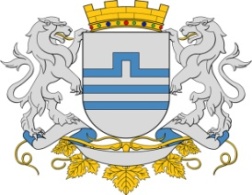 PRIJAVA ZA DODJELU STIPENDIJA STUDENTIMA ZA STUDIJSKU 2020/2021. GODINUPREZIME, OČEVO IME I IME: ________________________________________________DATUM I MJESTO ROĐENJA:_________________________________________________JEDINSTVENI MATIČNI BROJ GRAĐANA: _____________________________________ADRESA STANOVANJA: _____________________________________________________KONTAKT (e-mail i kontakt telefon): _____________________________________________STATUS STUDENTA:	□ student osnovnih studija	□ student specijalističkih studijaNAZIV I SJEDIŠTE USTANOVE (FAKULTETA, AKADEMIJE):___________________________________________________________________________GODINA STUDIJA: __________________________________________________________NAZIV STUDIJSKOG PROGRAMA: ____________________________________________PROSJEČNA OCJENA, ODNOSNO INDEKS USPJEHA U TOKU STUDIJA:	_____________________________________________________________________OSVOJENE NAGRADE NA DRŽAVNOM I MEĐUNARODNOM TAKMIČENJU:ANOVI, ___________2020. god.				         S T U D E N T 							          	_______________________								            potpis studentaUZ PRIJAVU PRILOŽITISTUDENTI PRVE GODINE:Potvrda o studiranju;Diploma o položenom maturskom/stručnom ispitu (najmanje sa ocjenom 4) i svjedočanstva o uspjehu iz četiri razreda srednje škole;Uvjerenje o državljanstvu ili fotokopija biometrijske lične karte;Uvjerenje o prebivalištu;Diploma »Luča«;Dokazi o osvojenim nagradama na državnim i međunarodnim takmičenjima (iz prethodne, školske 2019/2020. godine).STUDENTI DRUGE I NAREDNIH GODINA STUDIJA:Potvrda o studiranju;Uvjerenje o položenim ispitima iz prethodnih godina studija, sa ostvarenom prosječnom ocjenom najmanje 9;Uvjerenje o državljanstvu ili fotokopija biometrijske lične karte;Potvrda o prebivalištu;Dokazi o osvojenim nagradama na državnim i međunarodnim takmičenjima (samo iz prethodne, studijske 2019/2020. godine).NAPOMENA: Sva dokumenta predaju se u originalu ili ovjerenoj fotokopiji.